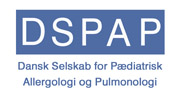 GeneralforsamlingiDansk Selskab for Pædiatrisk Allergologi og PulmonologiAfholdt d. 20/1-2023 i forbindelse med det 20. årsmøde.Dagsordenen:Valg af dirigent og referentBestyrelsens beretning ved formandenRettidigt indkomne forslag fra medlemmerneAflæggelse af rapport fra andre udvalgRegnskabsaflæggelseGodkendelse af budget for det kommende år herunder egenbetaling ved årsmødet og fastsættelse af kontingentValg af formand, bestyrelsesmedlemmer og suppleanterValg af 2 revisorerEventuelt Dagsordenen:Valg af dirigent og referentDirigent Thomas Houmann Petersen. Referent Julie Prahl. Generalforsamlingen er indkaldt med relevant varsel. Dagsorden og navne på bestyrelsesmedlemmer til valg var imidlertid ikke bekendtgjort i indkaldelsen. Dette accepteres, men indskærpes mht. næste års indkaldelse til generalforsamling.Bestyrelsens beretning ved formandenDet bliver en lidt kort beretning, da det kun er 6 måneder siden vi mødtes sidst. Efter årsmødet i juni 2022 fik vi en ny bestyrelse – jeg selv blev valgt som formand, og vi fik Nadja Lindberg Bonne og Julie Prahl med i bestyrelsen. Derudover kom Birgitte Tusgaard Pedersen og Vidar-Andrè Wøien ind som suppleanter. Vi diskuterede om vi skulle flytte årsmødet til juni måned i stedet for januar – men besluttede at beholde den hidtidige placering i januar måned. Baggrunden var at der ligger en del konferencer i juni måned (EAACI, CIPP). Derfor gik vi hurtig i gang med at lave program – vi har forsøgt at inkludere nogle af de emner I har meldt ind – og imødegå de indspark vi har fået i vores evaluering – så bliv ved med det. I november måned 2022 havde vi vores 1.dags møde for introlæger - dette begreb er blevet udvidet til yngre læger, da vi var enige om at alle der kunne være interesseret i vores speciale skulle have mulighed for at komme med. Der deltog i alt 19. Jeg synes vi som vanligt kom godt rundt i specialet og fik introduceret mange emner – så forhåbentlig kan vi inspirere nogle til at interessere sig for vores subspeciale.Derefter har vi arbejdet hårdt på at få alt til at klappe til dette årsmøde – der har været stor interesse og mange abstracts er indsendt, samt ansøgninger til rejselegater – tak for det.Nu skal specialistmødet 3. maj 2023 planlægges færdigt.Som ny formand håber jeg, vi kan fortsætte arbejdet med at tiltrække unge børnelæger til specialet og afholde interessante møder, hvor vi kan blive inspireret i vores daglige arbejde til at gøre det endnu bedre for vores patienter.Rettidigt indkomne forslag fra medlemmerneIngen indkomne.Aflæggelse af rapport fra andre udvalg: Ingen udvalg.Regnskabsaflæggelse:Regnskab for DSPAP 2022:Kommentarer til regnskab:Klaus Bønnelykke og Ida Norgil: Regnskabet ligner regnskabet fra tidligere år.Bestyrelsen:  Der er mulighed for at gennemse regnskabet på årsmødet, hvor regnskabet er til gennemsyn hos revisorerne.Bestyrelsen: Skal gebyret for årsmødet hæves? Dette ønsker bestyrelsen ikke.Bestyrelsen: Hvor mange sponsorer vil vi have til årsmødet? Aktuelt en fin balance.Godkendelse af budget for det kommende år herunder egenbetaling ved årsmødet og fastsættelse af kontingent:DSPAP budget 2023Kontingent: Fastholdes til 450 kr. for speciallæger og 100 kr. for ikke-speciallæger.Egenbetaling til årsmødet: Fastholdes til 1595 kr.Bestyrelsen udgøres aktuelt af:Formand: Elisabeth Christiansen Afd.læge, ph.d. HC Andersen Børnehospital, OUH Næstformand: Kim G Nielsen, overlæge, dr.med. Prof., Børne og Ungeafdelingen, RH Sekretær: Julie Prahl, Afd.Læge, ph.d. Børne- og Ungeafdelingen, Herlev HospitalSekretær: Nadja Lindberg Bonne, Læge, Børne & Unge, Aarhus UniversitetshospitalKasserer: Nina Hogaard, Afd.læge, ph.d. Børne & Unge, Aarhus UniversitetshospitalSuppleant: Birgitte Tusgaard Petersen, Overlæge, Børne- og Ungeafdelingen, ViborgSuppleant: Vidar-Andrè Wøien, Specialistlæge, Barnavdelingen, MalmøPå valg ved denne generalforsamling er iht. selskabets vedtægter:Formand: Elisabeth Christiansen – er ikke på valgNæstformand: Kim G Nielsen - kan ikke genvalgKasserer: Nina Hogaard - kan ikke genvælgesSekretær: Julie Prahl - er ikke på valgSekretær: Nadja Lindberg Bonne -  er ikke på valgSuppleant: Vidar-Andre Wøien  - er ikke på valgSuppleant: Birgitte Tusgaard Petersen  - er ikke på valgBestyrelsen består efter valg af:Elisabeth Christiansen (formand)Nadja Lindberg BonneJulie PrahlVidar-Andre Wøien ( indtræder i bestyrelsen)Raymond Suffolk (Børnelæge praksis i Horsens)Som suppleant:Birgitte Tusgaard PetersenHelene Kobbernagel. (hovedudd. og PhD ved DBLC)Valg af 2 revisorer:Ida NorgilKathrin DahlEventuelt Bo Chawes: Vedr. postersessionen. En elektronisk postersession i salen + ophæng i mellemgang kunne give et bedre udbytte af præsentationerne.Josefine Gradman: Der ønskes print af regnskab og deltagerlisten ved fremtidige årsmøder. Vi forsøger at spare papir:  Deltagerliste forefindes på hotellets hjemmeside og der er mulighed for at gennemse regnskabet på årsmødet, hvor regnskabet er til gennemsyn hos revisorerne.Susanne Halken slår et slag for BørneLungeFondens skoleløb. Elisabeth Christiansen: Takker Nina Hogaard og Kim G Nielsen for godt samarbejde i bestyrelsen. Takker Ida Norgil og Katrin Dahl for hjælp til revision. På vegne af bestyrelsen.MvhElisabeth Christiansen og Julie Prahl Regnskab for årsmødet 2022:Årsmøde 2022 regnskab: Udenlandsk foredragsholder (transport + honorar) Regnskab for årsmødet 2022:Årsmøde 2022 regnskab: Udenlandsk foredragsholder (transport + honorar) Michael Kabesh 16.006,66 kr. Martin Metz 14.896,26 kr. Mika Mäkela 14.605,01 kr.                                                                      45.507,93 kr.                                                                      45.507,93 kr. Danske foredragsholdere (honorar + transport) Danske foredragsholdere (honorar + transport) Bo Chawes (transport + honorar) 3.835 kr. Susanne Halken (honorar) 2.777 kr.                                                                      6.612,00 kr.                                                                      6.612,00 kr. Diverse: Diverse: Transport bestyrelse 3.826,43 kr. PhD 1 stk. 2.156 kr. Cases 2 stk. (1 stk. overført 2023) 3.190 kr. Pris for bedste frie foredrag 1.000 kr. Frie foredrag 4 stk. (udlæg overført 2023) 4.000 kr. Vin afgået bestyrelsesmedl. og revisorer 846 kr.                                                                    11.018,43 kr.                                                                    11.018,43 kr. Koldingfjord 325.845 kr Indbetalt fra deltagere til Koldingfjord - 87.725 kr 1xmødegebyr indbetaling til DSPAP konto 1.595 kr. Indbetalt til Koldingfjord: 238.120 kr. I alt årsmøde 388.983,36 REGNSKAB FOR DSPAP 2022 Århus, 15. januar 2023 DSPAP konto pr 01.01.2022 251.721,14 kr. Udgifter Udgifter DSPAP årsmøde 2022 -304.962,36 kr. Legater -10.000,00 kr. Bestyrelsesmøder, transport, kontor etc. -2.065,67 kr. Specialistmøde 2022 (aflyst) 0,00 kr. 1-dags intromøde 2022 -27.319,87 kr. 1-dags intromøde 03.11.2021 (afregnet i 2022) -11.846,00 kr. Udgifter i alt 356.193,90 kr. Indtægter Indtægter ALK sponsorat (PAAM virtuel kongres 2021) 67.406,00 kr. Kontingenter, møde gebyrer 35.545,00 kr. Sponsorater 298.027,00 kr. Indtægter i alt 400.978,00 kr. DSPAP konto pr 01.01.2022 251.721,14 kr. Udgifter i alt 356.193,90 kr. Indtægter i alt 400.978,00 kr. DSPAP kontro pr 31.12.2022 296.505,24 kr. DSPAP konto pr. 01.01.2023 296.505,24 kr. Udgifter Udgifter DSPAP årsmøde 2023 -280.000,00 kr. Legater -10.000,00 kr. Lægeforeningen -4.130,00 kr. Bestyrelsesmøder, transport, kontor etc. -3.500,00 kr. Specialistmøde 2023 -60.000,00 kr. 1-dags intromøde 2023 -20.000,00 kr. Udgifter i alt -377.630,00 kr. Indtægter Indtægter Kontingenter, møde gebyrer 37.000,00 kr. Sponsorat specialistmøde 60.000,00 kr. Sponsorater årsmøde 255.000,00 kr. Indtægter i alt 352.000,00 kr. DSPAP konto pr. 01.01.2023 296.505,24 kr. Indtægter i alt 352.000,00 kr. Udgifter i alt -377.630,00 kr. DSPAP konto pr. 31.12.2023 270.875,24 kr. 